                                                                                                                                 “Azərbaycan Xəzər Dəniz Gəmiçiliyi”			                       			 	Qapalı Səhmdar Cəmiyyətinin 					       			“ 01 ”  Dekabr 2016-cı il tarixli		“216” nömrəli əmri ilə təsdiq edilmişdir.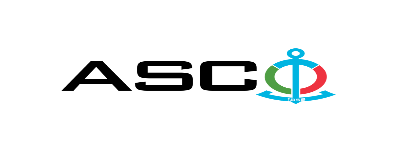 “Azərbaycan Xəzər Dəniz Gəmiçiliyi” Qapalı Səhmdar Cəmiyyəti             Gəmilərinə polad burazlar ,birləşdirici bəndlər və propilen kəndirlərinsatın alınması məqsədilə açıq müsabiqə elan edir:Müsabiqə №AM018/2023(İddiaçı iştirakçının blankında)AÇIQ MÜSABİQƏDƏ İŞTİRAK ETMƏK ÜÇÜN MÜRACİƏT MƏKTUBU___________ şəhəri                                                                         “__”_______20_-ci il___________№           							                                                                                          ASCO-nun Satınalmalar Komitəsinin Sədricənab C.Mahmudluya,Hazırkı məktubla [iddiaçı podratçının tam adı göstərilir] (nin,nun,nın) ASCO tərəfindən “__________”ın satın alınması ilə əlaqədar elan edilmiş [iddiaçı tərəfindən müsabiqənin nömrəsi daxil edilməlidir]nömrəli açıq  müsabiqədə iştirak niyyətini təsdiq edirik.Eyni zamanda [iddiaçı podratçının tam adı göstərilir] ilə münasibətdə hər hansı ləğv etmə və ya müflislik prosedurunun aparılmadığını, fəaliyyətinin dayandırılmadığını və sözügedən satınalma müsabiqəsində iştirakını qeyri-mümkün edəcək hər hansı bir halın mövcud olmadığını təsdiq edirik. Əlavə olaraq, təminat veririk ki, [iddiaçı podratçının tam adı göstərilir] ASCO-ya aidiyyəti olan şəxs deyildir.Tərəfimizdən təqdim edilən sənədlər və digər məsələlərlə bağlı yaranmış suallarınızı operativ cavablandırmaq üçün əlaqə:Əlaqələndirici şəxs: Əlaqələndirici şəxsin vəzifəsi: Telefon nömrəsi: E-mail: Qoşma: İştirak haqqının ödənilməsi haqqında bank sənədinin əsli – __ vərəq.________________________________                                   _______________________                   (səlahiyyətli şəxsin A.A.S)                                                                                                        (səlahiyyətli şəxsin imzası)_________________________________                                                                  (səlahiyyətli şəxsin vəzifəsi)                                                M.Y.                                               MALLARIN SİYAHISI:QEYD: Ödənişin sifariş üzrə mallar çatıdırıldıqdan sonra edilməsi nəzərdə tutulmuşdur, avans təklif edən iştirakçıların təklifləri  kənarlaşdırılacaqdır. Müsabiqədə qalib elan olunan iddiaçı şirkət ilə satınalma müqaviləsi bağlanmamışdan öncə ASCO-nun Satınalmalar qaydalarına uyğun olaraq iddiaçının yoxlanılması həyata keçirilir.    Həmin şirkət bu linkə http://asco.az/sirket/satinalmalar/podratcilarin-elektron-muraciet-formasi/ keçid alıb xüsusi formanı doldurmalı və ya aşağıdakı sənədləri təqdim etməlidir:Şirkətin nizamnaməsi (bütün dəyişikliklər və əlavələrlə birlikdə)Kommersiya hüquqi şəxslərin reyestrindən çıxarışı (son 1 ay ərzində verilmiş)Təsisçi hüquqi şəxs olduqda, onun təsisçisi haqqında məlumatVÖEN ŞəhadətnaməsiAudit olunmuş mühasibat uçotu balansı və ya vergi bəyannaməsi (vergi qoyma sistemindən asılı olaraq)/vergi orqanlarından vergi borcunun olmaması haqqında arayışQanuni təmsilçinin şəxsiyyət vəsiqəsiMüəssisənin müvafiq xidmətlərin göstərilməsi/işlərin görülməsi üçün lazımi lisenziyaları (əgər varsa)Qeyd olunan sənədləri təqdim etməyən və ya yoxlamanın nəticəsinə uyğun olaraq müsbət qiymətləndirilməyən şirkətlərlə müqavilə bağlanılmır və müsabiqədən kənarlaşdırılır. Müsabiqədə iştirak etmək üçün təqdim edilməli sənədlər:Müsabiqədə iştirak haqqında müraciət (nümunə əlavə olunur);İştirak haqqının ödənilməsi barədə bank sənədi;Müsabiqə təklifi; Malgöndərənin son bir ildəki (əgər daha az müddət fəaliyyət göstərirsə, bütün fəaliyyət dövründəki) maliyyə vəziyyəti barədə bank sənədi;Azərbaycan Respublikasında vergilərə və digər icbari ödənişlərə dair yerinə yetirilməsi vaxtı keçmiş öhdəliklərin, habelə son bir il ərzində (fəaliyyətini dayandırdığı müddət nəzərə alınmadan) vergi ödəyicisinin Azərbaycan Respublikasının Vergi Məcəlləsi ilə müəyyən edilmiş vəzifələrinin yerinə yetirilməməsi hallarının mövcud olmaması barədə müvafiq vergi orqanlarından arayış.İlkin mərhələdə müsabiqədə iştirak haqqında müraciət (imzalanmış və möhürlənmiş) və iştirak haqqının ödənilməsi barədə bank sənədi (müsabiqə təklifi istisna olmaqla) ən geci  03.02.2023-cü il, Bakı vaxtı ilə saat 17:00-a qədər Azərbaycan, rus və ya ingilis dillərində “Azərbaycan Xəzər Dəniz Gəmiçiliyi” Qapalı Səhmdar Cəmiyyətinin ( “ASCO” və ya “Satınalan təşkilat”) yerləşdiyi ünvana və ya Əlaqələndirici Şəxsin elektron poçtuna göndərilməlidir, digər sənədlər isə müsabiqə təklifi zərfinin içərisində təqdim edilməlidir.   Satın alınması nəzərdə tutulan mal, iş və xidmətlərin siyahısı (təsviri) əlavə olunur.İştirak haqqının məbləği və Əsas Şərtlər Toplusunun əldə edilməsi:Müsabiqədə iştirak etmək istəyən iddiaçılar aşağıda qeyd olunmuş məbləğdə iştirak haqqını ASCO-nun bank hesabına ödəyib (ödəniş tapşırığında müsabiqə keçirən təşkilatın adı, müsabiqənin predmeti dəqiq göstərilməlidir), ödənişi təsdiq edən sənədi birinci bölmədə müəyyən olunmuş vaxtdan gec olmayaraq ASCO-ya təqdim etməlidir. Bu tələbləri yerinə yetirən iddiaçılar satınalma predmeti üzrə Əsas Şərtlər Toplusunu elektron və ya çap formasında əlaqələndirici şəxsdən elanın IV bölməsində göstərilən tarixədək həftənin istənilən iş günü saat 08:00-dan 17:00-a kimi ala bilərlər.İştirak haqqının məbləği (ƏDV-siz): 100 azn.Iştirak haqqı manat və ya ekvivalent məbləğdə ABŞ dolları və AVRO ilə ödənilə bilər.  Hesab nömrəsi: İştirak haqqı ASCO tərəfindən müsabiqənin ləğv edilməsi halı istisna olmaqla, heç bir halda geri qaytarılmır.Müsabiqə təklifinin təminatı :Müsabiqə təklifi üçün təklifin qiymətinin azı 1 (bir) %-i həcmində bank təminatı (bank qarantiyası) tələb olunur. Bank qarantiyasının forması Əsas Şərtlər Toplusunda göstəriləcəkdir. Bank qarantiyalarının əsli müsabiqə zərfində müsabiqə təklifi ilə birlikdə təqdim edilməlidir. Əks təqdirdə Satınalan Təşkilat belə təklifi rədd etmək hüququnu özündə saxlayır. Qarantiyanı vermiş maliyyə təşkilatı Azərbaycan Respublikasında və/və ya beynəlxalq maliyyə əməliyyatlarında qəbul edilən olmalıdır. Satınalan təşkilat etibarlı hesab edilməyən bank qarantiyaları qəbul etməmək hüququnu özündə saxlayır.Satınalma müsabiqəsində iştirak etmək istəyən şəxslər digər növ təminat (akkreditiv, qiymətli kağızlar, satınalan təşkilatın müsabiqəyə dəvət sənədlərində göstərilmiş xüsusi hesabına  pul vəsaitinin köçürülməsi, depozitlər və digər maliyyə aktivləri) təqdim etmək istədikdə, təminat növünün mümkünlüyü barədə Əlaqələndirici Şəxs vasitəsilə əvvəlcədən ASCO-ya sorğu verməlidir və razılıq əldə etməlidir. Müqavilənin yerinə yetirilməsi təminatı satınalma müqaviləsinin qiymətinin 3 (üç) %-i məbləğində tələb olunur.Hazırki satınalma əməliyyatı üzrə Satınalan Təşkilat tərəfindən yalnız malların anbara təhvil verilməsindən sonra ödənişinin yerinə yetirilməsi nəzərdə tutulur, avans ödəniş nəzərdə tutulmamışdır.Müqavilənin icra müddəti: Malların mümkün olan qısa müddət ərzində tədarük edilməsi arzuolunandır, bu məsələ ilə bağlı (tədarük müddəti şərtinə görə) qiymətləndirmə balının verilməsi nəzərdə tutulmuşdur (Əsas Şərtlər Toplusunda göstəriləcəkdir).Müsabiqə təklifinin təqdim edilməsinin son tarixi və vaxtı:Müsabiqədə iştirak haqqında müraciəti və iştirak haqqının ödənilməsi barədə bank sənədini birinci bölmədə qeyd olunan vaxta qədər təqdim etmiş iştirakçılar, öz müsabiqə təkliflərini bağlı zərfdə (1 əsli və 1 surəti olmaqla) 13.02.2023-cü il, Bakı vaxtı ilə saat 17:00-a qədər ASCO-ya təqdim etməlidirlər.Göstərilən tarixdən və vaxtdan sonra təqdim olunan təklif zərfləri açılmadan geri qaytarılacaqdır.Satınalan təşkilatın ünvanı:Azərbaycan Respublikası, Bakı şəhəri, AZ1003 (indeks), Bakı şəhəri Mikayıl Useynov küçəsi 2 ASCO-nun Satınalmalar Komitəsi.Əlaqələndirici şəxs:Vüqar CəlilovASCO-nun Satınalmalar Departamentinin aparıcı mütəxəssisiTelefon nömrəsi: +99451 229 62 79Elektron ünvan: vuqar.calilov@asco.az, tender@asco.azHüquqi məsələlər üzrə:Telefon nömrəsi: +994 12 4043700 (daxili: 1262)Elektron ünvan: tender@asco.az Müsabiqə təklif zərflərinin açılışı tarixi, vaxtı və yeri:Zərflərin açılışı 14.02.2023-cü il tarixdə, Bakı vaxtı ilə saat 14:30-da  elanın V bölməsində göstərilmiş ünvanda baş tutacaqdır. Zərflərin açılışında iştirak etmək istəyən şəxslər iştirak səlahiyyətlərini təsdiq edən sənədi (iştirakçı hüquqi və ya fiziki şəxs tərəfindən verilmiş müvafiq etibarnamə) və şəxsiyyət vəsiqələrini müsabiqənin baş tutacağı tarixdən ən azı yarım saat qabaq Satınalan Təşkilata təqdim etməlidirlər.Müsabiqənin qalibi haqqında məlumat:Müsabiqə qalibi haqqında məlumat ASCO-nun rəsmi veb-səhifəsinin “Elanlar” bölməsində yerləşdiriləcəkdir.Müsabiqənin digər şərtləri:Malların 1 (bir) il ərzində hissə-hissə, ASCO tərəfindən veriləcək sifarişlər əsasında alınması nəzərdə tutulur. №Materialların adıÖlçü  vahidiMiqdarıTələb olunan SertfikatlarXDND OM gəmisi üçün 100588101Polad buraz Ø-60,5 mm. L=1000 metr (bir tərəfi armudvari başlıq ilə (Mooring Socket Galvanized)  Г-ВК-Ж-Н-Т- 1770 ГОСТ 7669-80  başlıq barabanın əvvəlində olmalıdır )ədəd1Mənşə, uyğunluq,Test və Beynəlxalq Dəniz Təsnifat Cəmiyyətinin  sertifikatıBibiheybət GTZ BMP-701 üçün 100588072Polad buraz10,5mm Г-ВК-Н-Т1770 ГОСТ766980metr30Mənşə, uyğunluq, Beynəlxalq Dəniz Təsnifat Cəmiyyətinin  sertifikatıDND Merkuri-1 gəmisi üçün 100588513Polad buraz 8 mm x 19M-FC sinklənmiş EN12385-4 (gəmi yükqaldırıcı telferləri üçün)metr50Mənşə, uyğunluq, Beynəlxalq Dəniz Təsnifat Cəmiyyətinin  sertifikatıXDND Lyutoqa gəmisi üçün 100587134Polad buraz Ǿ-20 mm, 150 metr (sinklənmiş, bir başı kouşlu Ǿ-300 mm) Г-ВК-Ж-Н-Р-Т 1770 Qost 7668-80ədəd2Mənşə, uyğunluq,Test və Beynəlxalq Dəniz Təsnifat Cəmiyyətinin  sertifikatıDND Dağıstan gəmisi üçün 100590555Polad  buraz 13.5mm -ГЛ-ВК-Ж-Н-Р-Т 1770metr70Mənşə, uyğunluq, Beynəlxalq Dəniz Təsnifat Cəmiyyətinin  sertifikatıDND Merkuri-1 gəmisi üçün 100583056Polad strop, buraz 13,5mm 6*36WS-IWRC-S/Z sinklənmiş EN12385-4,L=2,56m (qayığın bərk. burazı) hər 2tər.kouş petlə kouş Ø40 mm,L=70 mm.ədəd1Mənşə, uyğunluq,Test və Beynəlxalq Dəniz Təsnifat Cəmiyyətinin  sertifikatı7Polad strop, buraz 13,5mm 6*36WS-IWRC-S/Z sinklənmiş EN12385-4,L=3,41m (qayığın bərk. burazı) hər 2tər.kouş petlə kouş Ø40 mm,L=70 mm.ədəd1Mənşə, uyğunluq,Test və Beynəlxalq Dəniz Təsnifat Cəmiyyətinin  sertifikatı8Polad strop, buraz 13,5mm 6*36WS-IWRC-S/Z sinklənmiş EN12385-4,L=6,79m (x/e qay.balk.qor.bur) hər 2tər.kouş petlə kouş Ø40 mm,L=70 mm.ədəd1Mənşə, uyğunluq,Test və Beynəlxalq Dəniz Təsnifat Cəmiyyətinin  sertifikatı9Polad strop, buraz 13,5mm 6*36WS-IWRC-S/Z sinklənmiş EN12385-4,L=2,58m (qayığın bərk. burazı) hər 2tər.kouş petlə kouş Ø40 mm,L=70 mm.ədəd1Mənşə, uyğunluq,Test və Beynəlxalq Dəniz Təsnifat Cəmiyyətinin  sertifikatı10Polad strop, buraz 13,5mm 6*36WS-IWRC-S/Z sinklənmiş EN12385-4,L=3,46m (qayığın bərk. burazı) hər 2tər.kouş petlə kouş Ø40 mm,L=70 mm.ədəd1Mənşə, uyğunluq,Test və Beynəlxalq Dəniz Təsnifat Cəmiyyətinin  sertifikatı11Polad strop, buraz 13,5mm 6*36WS-IWRC-S/Z sinklənmiş EN12385-4,L=7,56m (x/e qay.balk.qor.bur) hər 2tər.kouş petlə kouş Ø40 mm,L=70 mm.ədəd1Mənşə, uyğunluq,Test və Beynəlxalq Dəniz Təsnifat Cəmiyyətinin  sertifikatı12Polad strop, buraz 13,5mm 6*36WS-IWRC-S/Z sinklənmiş EN12385-4,L=6,62m (x/e qay.balk.qor.bur) hər 2tər.kouş petlə kouş Ø40 mm,L=70 mm.ədəd1Mənşə, uyğunluq,Test və Beynəlxalq Dəniz Təsnifat Cəmiyyətinin  sertifikatı13Polad strop, buraz 13,5mm 6*36WS-IWRC-S/Z sinklənmiş EN12385-4,L=7,26m (x/e qay.balk.qor.bur) hər 2tər.kouş petlə kouş Ø40 mm,L=70 mm.ədəd1Mənşə, uyğunluq,Test və Beynəlxalq Dəniz Təsnifat Cəmiyyətinin  sertifikatı14Polad halqa  A=110mm, B=60 mm, D=20mmədəd2Mənşə, uyğunluq,Test və Beynəlxalq Dəniz Təsnifat Cəmiyyətinin  sertifikatı15Polad buraz 13mm *36WS-IWRC-S/Z sinklənmiş EN12385-4metr80Mənşə, uyğunluq,Test və Beynəlxalq Dəniz Təsnifat Cəmiyyətinin  sertifikatı16Polad buraz 13mm *36WS-IWRC-S/Z sinklənmiş EN12385-4, L=35m (yük oxu üçün) bir tərəfi kouş petlə iləədəd2Mənşə, uyğunluq,Test və Beynəlxalq Dəniz Təsnifat Cəmiyyətinin  sertifikatı17Polad  buraz (kanat) 13.5 -ГЛ-ВК-Ж-Н-Р-Т 1770 ГОСТ 7668-80metr140Mənşə, uyğunluq,Test və Beynəlxalq Dəniz Təsnifat Cəmiyyətinin  sertifikatı18Polad buraz (kanat) 18-Г-ВК-Ж-Н-Т-1770 ГОСТ 2688-80metr350Mənşə, uyğunluq,Test və Beynəlxalq Dəniz Təsnifat Cəmiyyətinin  sertifikatı19Polad  buraz (kanat) 4-Г-ВК-Ж-Н-Р-Т 1770 ГОСТ 3069-80metr160Mənşə, uyğunluq,Test və Beynəlxalq Dəniz Təsnifat Cəmiyyətinin  sertifikatıXDND Bunkerovşik-7 gəmisi üçün 1005585120Asma qıfıl orta ölçülü 59х47 mmədəd4Mənşə, uyğunluq, Beynəlxalq Dəniz Təsnifat Cəmiyyətinin  sertifikatıXDND MPK-474 gəmisi üçün 1005585121Zəncir galvanik kalibr 63 mm DİN 5685 Ametr40Mənşə, uyğunluq, Beynəlxalq Dəniz Təsnifat Cəmiyyətinin  sertifikatı22Takelaj qıfılı TIP A - М16 DIN 82101ədəd25Mənşə, uyğunluq, Beynəlxalq Dəniz Təsnifat Cəmiyyətinin  sertifikatıXDND Atlet-24 gəmisi üçün 1005585123Takelaj qıfılı TIP A - М16 DIN 82101ədəd60Mənşə, uyğunluq, Beynəlxalq Dəniz Təsnifat Cəmiyyətinin  sertifikatıXDND OM gəmisi üçün 1005585124Takelaj qıflı F20mmədəd240Mənşə, uyğunluq, Beynəlxalq Dəniz Təsnifat Cəmiyyətinin  sertifikatıXDND Nerça gəmisi üçün 1005589125Zəncir galvanik kalibr 63 mm DİN 5685 Ametr100Mənşə, uyğunluq, Beynəlxalq Dəniz Təsnifat Cəmiyyətinin  sertifikatı26Takelaj qıfılı TIP A - М16 DIN 82101ədəd100Mənşə, uyğunluq, Beynəlxalq Dəniz Təsnifat Cəmiyyətinin  sertifikatıXDND MPK-460 gəmisi üçün 1005589127Zəncir 10 mmmetr30Mənşə, uyğunluq, Beynəlxalq Dəniz Təsnifat Cəmiyyətinin  sertifikatıDND Naxçıvan gəmisi üçün 1005575128Takelaj qıfılı TIP A -М10  DIN 82101ədəd10Mənşə, uyğunluq, Beynəlxalq Dəniz Təsnifat Cəmiyyətinin  sertifikatı29Takelaj qıfılı TIP A - М16 DIN 82101ədəd16Mənşə, uyğunluq, Beynəlxalq Dəniz Təsnifat Cəmiyyətinin  sertifikatıXDND R.Hacıyev gəmisi üçün 1005393730Takelaj qıfılı  17 ton   H=362 mm L=268 mmədəd4Mənşə, uyğunluq, Beynəlxalq Dəniz Təsnifat Cəmiyyətinin  sertifikatı31Takelaj qıfılı 13 tonədəd6Mənşə, uyğunluq, Beynəlxalq Dəniz Təsnifat Cəmiyyətinin  sertifikatı32Takelaj qıfılı 10 tonədəd8Mənşə, uyğunluq, Beynəlxalq Dəniz Təsnifat Cəmiyyətinin  sertifikatı33Takelaj qıfılı 6 tonədəd8Mənşə, uyğunluq, Beynəlxalq Dəniz Təsnifat Cəmiyyətinin  sertifikatıBibiheybət GTZ PSK-31 gəmisi üçün 1005585834Takelaj qıflı TİP P-M8ədəd4Mənşə, uyğunluq,Test və Beynəlxalq Dəniz Təsnifat Cəmiyyətinin  sertifikatı35Talrep SP-RR M8 DİN 1480ədəd8Mənşə, uyğunluq,Test və Beynəlxalq Dəniz Təsnifat Cəmiyyətinin  sertifikatıXDND İrgiz gəmisi üçün 1005713436Zəncir F20mmmetr100Mənşə, uyğunluq,Test və Beynəlxalq Dəniz Təsnifat Cəmiyyətinin  sertifikatı37Takelaj qıflı F20mmədəd100Mənşə, uyğunluq,Test və Beynəlxalq Dəniz Təsnifat Cəmiyyətinin  sertifikatıXDND üçün 1005933038Propilen kəndir 72mmkq5000Mənşə, uyğunluq, Beynəlxalq Dəniz Təsnifat Cəmiyyətinin  sertifikatı39Propilen kəndir 64mmkq5000Mənşə, uyğunluq, Beynəlxalq Dəniz Təsnifat Cəmiyyətinin  sertifikatı40Propilen kəndir 56mmkq7000Mənşə, uyğunluq, Beynəlxalq Dəniz Təsnifat Cəmiyyətinin  sertifikatı41Propilen kəndir 48mmkq3000Mənşə, uyğunluq, Beynəlxalq Dəniz Təsnifat Cəmiyyətinin  sertifikatı42Propilen kəndir 40mmkq2000Mənşə, uyğunluq, Beynəlxalq Dəniz Təsnifat Cəmiyyətinin  sertifikatıDND üçün 1005974543Propilen  kəndir  Ø 8 mmkq70Mənşə, uyğunluq, Beynəlxalq Dəniz Təsnifat Cəmiyyətinin  sertifikatı44Propilen kəndir Ø 48 mmkq4850Mənşə, uyğunluq, Beynəlxalq Dəniz Təsnifat Cəmiyyətinin  sertifikatı45Propilen  kəndir  Ø 56 mmkq3140Mənşə, uyğunluq, Beynəlxalq Dəniz Təsnifat Cəmiyyətinin  sertifikatıDND Şuşa gəmisi üçün 1005980546Polad buraz Ø6mm,L=75 metr 2 tər.kouş petlə ГЛ-ВК-Ж-Н-Р-Т 1770 ГОСТ 7668-80ədəd4Mənşə, uyğunluq,Test və Beynəlxalq Dəniz Təsnifat Cəmiyyətinin  sertifikatıXDND üçün 1005989847Remen FRS bağlamaq üçün 4 metrədəd6Mənşə, uyğunluq,Test və Beynəlxalq Dəniz Təsnifat Cəmiyyətinin  sertifikatı48Remen FRS bağlamaq üçün 6 metrədəd6Mənşə, uyğunluq,Test və Beynəlxalq Dəniz Təsnifat Cəmiyyətinin  sertifikatı49Remen FRS bağlamaq üçün 8 metrədəd6Mənşə, uyğunluq,Test və Beynəlxalq Dəniz Təsnifat Cəmiyyətinin  sertifikatı50Sırğa (Shackle 2 ton)ədəd12Mənşə, uyğunluq,Test və Beynəlxalq Dəniz Təsnifat Cəmiyyətinin  sertifikatı51Sırğa (Shackle 3 ton)ədəd12Mənşə, uyğunluq,Test və Beynəlxalq Dəniz Təsnifat Cəmiyyətinin  sertifikatıDND Naftalan gəmisi üçün 1005597752Zəncir 10 MMmetr100Mənşə, uyğunluq, Beynəlxalq Dəniz Təsnifat Cəmiyyətinin  sertifikatıXDND SPK-47/25 üçün 1005796853Yük qaldırmaq üçün kəmər 10 ton 6 metrədəd2Mənşə, uyğunluq,Test və Beynəlxalq Dəniz Təsnifat Cəmiyyətinin  sertifikatıXDND R.Hacıyev üçün 1005796854Propilen  kəndir  175 mmkq312Mənşə, uyğunluq, Beynəlxalq Dəniz Təsnifat Cəmiyyətinin  sertifikatıXDND Atlet-8 gəmisi üçün 10058671,10058688,10058695,1005869655Yük kəməri 1 ton - 1,5 metrədəd5Mənşə, uyğunluq,Test və Beynəlxalq Dəniz Təsnifat Cəmiyyətinin  sertifikatı56Yük kəməri 10 ton - 10 metrədəd6Mənşə, uyğunluq,Test və Beynəlxalq Dəniz Təsnifat Cəmiyyətinin  sertifikatı57Yük kəməri  5 ton 6 metrədəd4Mənşə, uyğunluq,Test və Beynəlxalq Dəniz Təsnifat Cəmiyyətinin  sertifikatı58Yük kəməri 3 ton 5 metrədəd4Mənşə, uyğunluq,Test və Beynəlxalq Dəniz Təsnifat Cəmiyyətinin  sertifikatıBaş ofis Şahdağ gəmisi 1005868059Propilen kəndir 16 mmmetr300Mənşə, uyğunluq, Beynəlxalq Dəniz Təsnifat Cəmiyyətinin  sertifikatı60Propilen kəndir 32mmmetr50Mənşə, uyğunluq, Beynəlxalq Dəniz Təsnifat Cəmiyyətinin  sertifikatıNəsimi gəmisi 1005899661Əl talı 3 tonluq 5 metrədəd2Mənşə, uyğunluq,Test və Beynəlxalq Dəniz Təsnifat Cəmiyyətinin  sertifikatı62Əl talı 1 tonluq 5 metrədəd1Mənşə, uyğunluq,Test və Beynəlxalq Dəniz Təsnifat Cəmiyyətinin  sertifikatıMƏRDƏKAN gəmisi üçün 1005903163Propilen kəndir D64mmkq407Mənşə, uyğunluq, Beynəlxalq Dəniz Təsnifat Cəmiyyətinin  sertifikatıZƏNGƏZUR gəmisi 1005908264Əl talı 3 tonluq 5 metrədəd2Mənşə, uyğunluq,Test və Beynəlxalq Dəniz Təsnifat Cəmiyyətinin  sertifikatıKoroğlu gəmisi 1005918465Əl talı 3 tonluq 5 metrədəd2Mənşə, uyğunluq,Test və Beynəlxalq Dəniz Təsnifat Cəmiyyətinin  sertifikatı66Hər iki tərəfi bağlı metal tros (udavka) qarmaqsız ГОСТ-15150-69 Ø12mm,L=2mədəd2Mənşə, uyğunluq,Test və Beynəlxalq Dəniz Təsnifat Cəmiyyətinin  sertifikatıXDND üçün 1005939667Bənd (skoba) (arxa lövbər üçün) Ǿ-60 mmədəd1Mənşə, uyğunluq, Beynəlxalq Dəniz Təsnifat Cəmiyyətinin  sertifikatıİ.Kərimov gəmisi üçün 1005948068Kranes zəncirlərimetr400Mənşə, uyğunluq, Beynəlxalq Dəniz Təsnifat Cəmiyyətinin  sertifikatı69Takelaj qıfılı TIP A - М16 DIN 82101ədəd250Mənşə, uyğunluq, Beynəlxalq Dəniz Təsnifat Cəmiyyətinin  sertifikatıS.Orucov gəmisi üçün 1005951370Propilen kəndir d=8 mmmetr50Mənşə, uyğunluq, Beynəlxalq Dəniz Təsnifat Cəmiyyətinin  sertifikatıQaradağ-4 gəmisi üçün 1005952471Birləşdirici  bənd (skoba) φ22mm, U2ədəd10Mənşə, uyğunluq, Beynəlxalq Dəniz Təsnifat Cəmiyyətinin  sertifikatı72Lövbər smıçkası(vertlyuçnıy smıçka)Ø22mmədəd5Mənşə, uyğunluq, Beynəlxalq Dəniz Təsnifat Cəmiyyətinin  sertifikatıPSK-28 gəmisi üçün 1005952473Takelaj qıfılı 16 mmədəd20Mənşə, uyğunluq, Beynəlxalq Dəniz Təsnifat Cəmiyyətinin  sertifikatıDND DÜTX üçün 1005957474Polad buraz 4mm 6x19M-FC sinklənmiş EN12385-4metr750Mənşə, uyğunluq, Beynəlxalq Dəniz Təsnifat Cəmiyyətinin  sertifikatı75Polad buraz 6 mm Г-ВК-Н-Т1770ГОСТ766980 paslanmayanmetr750Mənşə, uyğunluq, Beynəlxalq Dəniz Təsnifat Cəmiyyətinin  sertifikatı76Polad buraz (kanat)11,5mm ГЛ-ВК-Ж-Н-Р-Т 1770 ГОСТ 7668-80metr500Mənşə, uyğunluq, Beynəlxalq Dəniz Təsnifat Cəmiyyətinin  sertifikatı77Polad buraz (kanat) 13.5mm  ГЛ-ВК-Ж-Н-Р-Т 1770 ГОСТ 7668-80metr500Mənşə, uyğunluq, Beynəlxalq Dəniz Təsnifat Cəmiyyətinin  sertifikatı78Polad buraz (kanat) 16.5mm  ГЛ-ВК-Ж-Н-Р-Т 1770 ГОСТ 7668-80metr500Mənşə, uyğunluq, Beynəlxalq Dəniz Təsnifat Cəmiyyətinin  sertifikatı79Polad buraz (kanat) 18 mm  ГЛ-ВК-Ж-Н-Р-Т 1770 ГОСТ 7668-80metr1000Mənşə, uyğunluq, Beynəlxalq Dəniz Təsnifat Cəmiyyətinin  sertifikatı80Polad buraz 10mm 6*36WS- sinklənmiş ГЛ-ВК-Ж-Н-Р-Т 1770 ГОСТ 7668-80metr500Mənşə, uyğunluq, Beynəlxalq Dəniz Təsnifat Cəmiyyətinin  sertifikatıD.Qorqud gəmisi üçün 1005962881Əl talı 3 tonluq 5 metrədəd2Mənşə, uyğunluq,Test və Beynəlxalq Dəniz Təsnifat Cəmiyyətinin  sertifikatıMərdəkan gəmisi üçün 1005985582Zəncirli əl talı 2ton,3metr,NL-HSJ 2-3ədəd1Mənşə, uyğunluq,Test və Beynəlxalq Dəniz Təsnifat Cəmiyyətinin  sertifikatıBGTZ Qaradağ gəmisi üçün 1005999989Lövbər zənciri son,vertlyuq ilə kalibr 22/2 (2-ci sinif)ədəd2Mənşə, uyğunluq, Beynəlxalq Dəniz Təsnifat Cəmiyyətinin  sertifikatı90Lövbər ara zənciri (kontrforslu) kalibr- 25-27,5m (2-ci sinif)ədəd1Mənşə, uyğunluq, Beynəlxalq Dəniz Təsnifat Cəmiyyətinin  sertifikatı91Lövbər zəncirləri üçün birləşdirici bənd (kenter halqası)-22/2 (2-cisinif)dəst1Mənşə, uyğunluq, Beynəlxalq Dəniz Təsnifat Cəmiyyətinin  sertifikatıBGTZ PSK-28 gəmisi üçün 1005999992Lövbər skobası son, kalibr 22/2 (2-ci sinif)ədəd2Mənşə, uyğunluq, Beynəlxalq Dəniz Təsnifat Cəmiyyətinin  sertifikatıXDND üçün 1005973193Bənd (skoba) (arxa lövbər üçün)Ǿ-60 mmədəd1Mənşə, uyğunluq, Beynəlxalq Dəniz Təsnifat Cəmiyyətinin  sertifikatıXDND Nefteqaz-64 1005439694Yük qaldırmaq üçün kəmər (qarmaqla) 20 metr, 5 tonədəd4Mənşə, uyğunluq,Test və Beynəlxalq Dəniz Təsnifat Cəmiyyətinin  sertifikatı95Yük qaldırmaq üçün kəmər (qarmaqla) 20 metr, 10 ton ədəd2Mənşə, uyğunluq,Test və Beynəlxalq Dəniz Təsnifat Cəmiyyətinin  sertifikatı96Yük qaldırmaq üçün kəmər (qarmaqla) 20 metr, 20 ton ədəd2Mənşə, uyğunluq,Test və Beynəlxalq Dəniz Təsnifat Cəmiyyətinin  sertifikatı97Yük qaldırmaq üçün kəmər (qarmaqla) 20 metr, 30 ton ədəd2Mənşə, uyğunluq,Test və Beynəlxalq Dəniz Təsnifat Cəmiyyətinin  sertifikatı98Yük qaldırmaq üçün kəmər (qarmaqla) 20 metr, 40 ton ədəd2Mənşə, uyğunluq,Test və Beynəlxalq Dəniz Təsnifat Cəmiyyətinin  sertifikatı